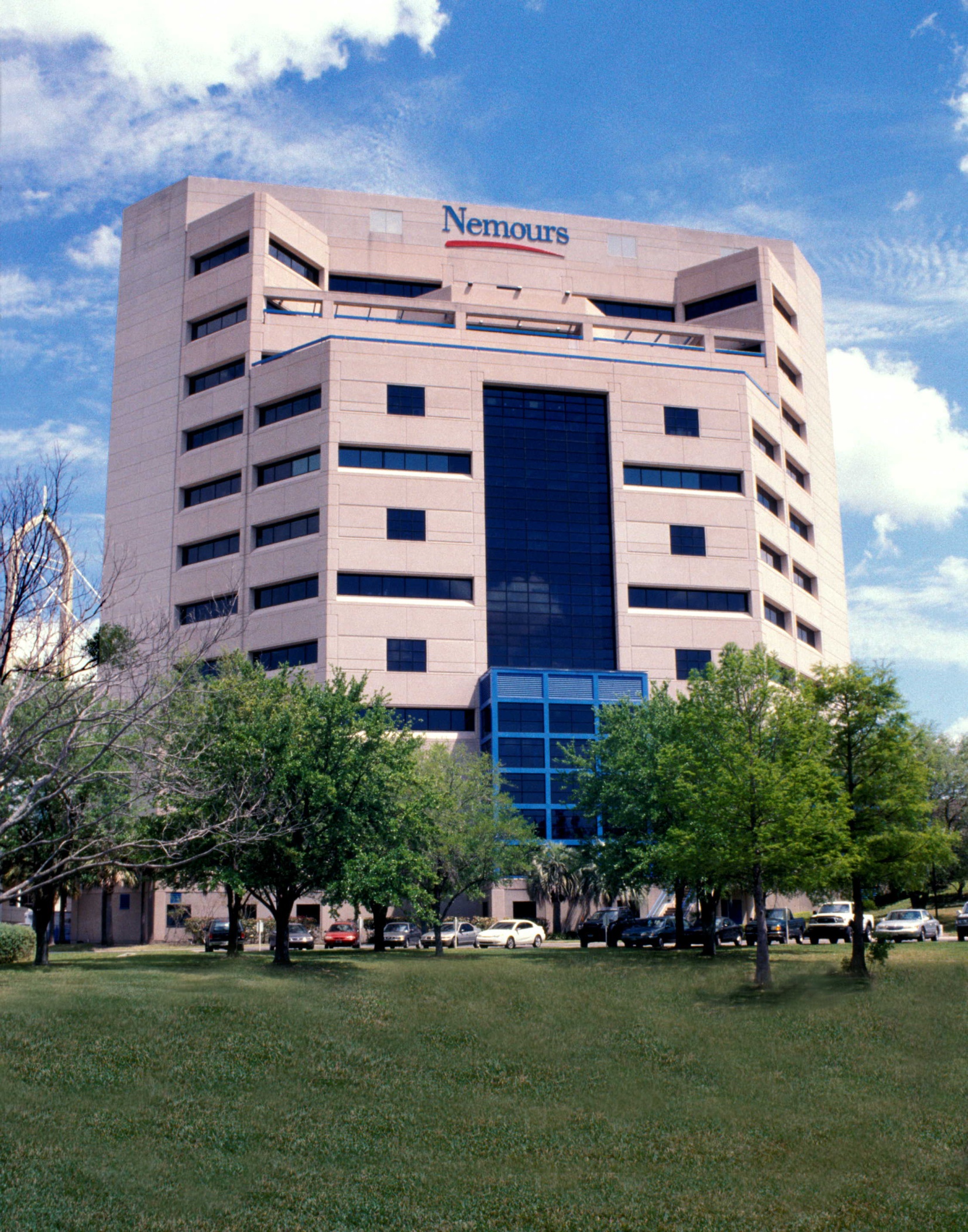 Nemours Children’s Specialty Care: OphthalmologyContact Information:Referring Physician’s Line: (904) 697-3845For Appointments: (904) 697-3705
Ophthalmology Clinic Fax: (904) 697-3463Locations:Downtown Jacksonville807 Children’s Way
Jacksonville, FL 32207Fleming Island1747 Baptist Clay Drive, Suite 130 (US 17 and Village Square Parkway, in the Baptist Clay Medical Office Building)
Fleming Island, FL 32003Doctors:Merrill Stass-Isern, MD (division chief)Lee Hunter, MDKaren Alvarez, DOAmanda Bourgeois, ODJohn Erickson, OD, FAAO